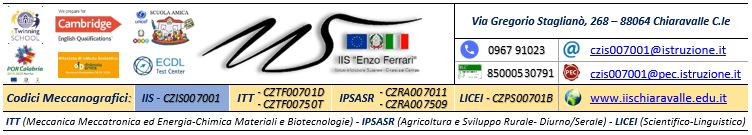          AL DIRIGENTE SCOLASTICO dell’IIS “E. Ferrari” di Chiaravalle C.lel sottoscritti	                   e	                                           esercenti la potestà genitoriale, dell’alunno/a                                                                                                                         frequentante la classe                   sez.               plesso  ITT    IPSASR    LICEO S.  LICEO LINGUISTICOper le finalità educative e didattiche inerenti l’Offerta Formativa della Scuola A U T O R I Z Z ANOin orario curricolare, la partecipazione del/la proprio/a figlio/a ad attività in cui ci si sposta a piediuscite sul territorio;svolgimento di attività didattiche e ricreative all’aperto;	utilizzo di impianti sportivi del proprio Comune per lo svolgimento delle lezioni di Scienze Motorie/attività ludiche. DICHIARANOdi aver preso visione del Regolamento d’Istituto e Codice Disciplinare Studenti per quanto riguarda l’osservanza delle norme di comportamento, che l’allievo/a sarà tenuto/a ad osservare;di esonerare l’Istituto e gli insegnanti da ogni responsabilità per iniziative prese dall’alunno/a al di fuori delle istruzioni impartite dal docente responsabile dell’uscita;Tale autorizzazione ha validità annuale (a.s.2022-2023)Data………………………………..	                                                       FIRMA	 			FIRMA                           ………………………………………………	………………………………….………………